Footprints Dance Alliance Dress CodeCreative Movement Any color leotard and/or dance dress Pink TightsPink Leather Ballet ShoesTan Mary Jane Tap Shoes (Starting in January)Prep I Any color leotard and/or dance dress Pink TightsPink Leather Ballet ShoesTan Mary Jane Tap Shoes Prep IIAny color leotard and/or dance dress Pink TightsPink Leather Ballet ShoesTan Marty Jane Tap Shoes Tan Slip On Jazz Shoes (no laces)Ballet I, II, III and IVBlack LeotardPink TightsPink Leather Ballet ShoesBlack Ballet Skirt (Optional)Pointe Shoes at the discretion of the Ballet Instructor-We will take you to be fitted when the time comesTap I, II, III and IVAny Color LeotardAny Color Dance Booty Shorts (Optional)Tan or Pink TightsTan Slip On Tap Shoes (no laces)Jazz I, II, III and IVAny Color LeotardAny Color Dance Booty Shorts (Optional)Tan or Pink TightsTan Slip On Jazz Shoes (no laces)Lyrical I and IIAny Color LeotardAny Color Dance Booty Shorts (Optional)Tan or Pink TightsTan Slip On  Jazz ShoesHip Hop I, II and IIIComfortable and Loose Modest ClothingBlack High Top Converse Style SneakersAcrobatics I and II/Tumbling I and IIAny Color LeotardAny Color Dance Booty Shorts (Optional)Tan Footless or Convertible TightsMusical TheaterAny Color LeotardAny Color Dance Booty Shorts (Optional)Tan TightsTan Slip On Jazz ShoesIrishAny Color LeotardAny Color Dance Booty Shorts (Optional)Tan TightsBlack Leather Ballet Shoes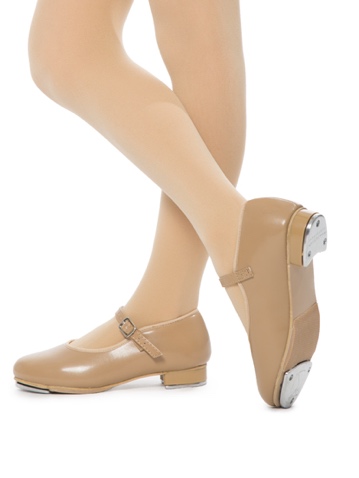 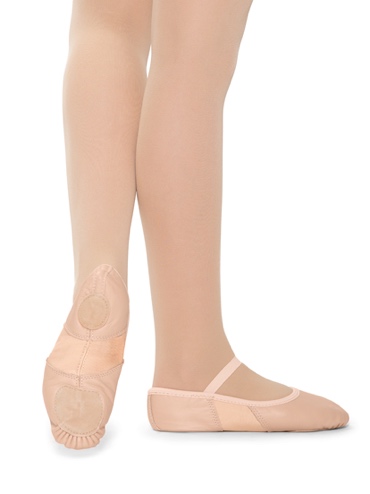 Pink Leather Ballet Shoes			Tan Mary Jane Style Tap Shoes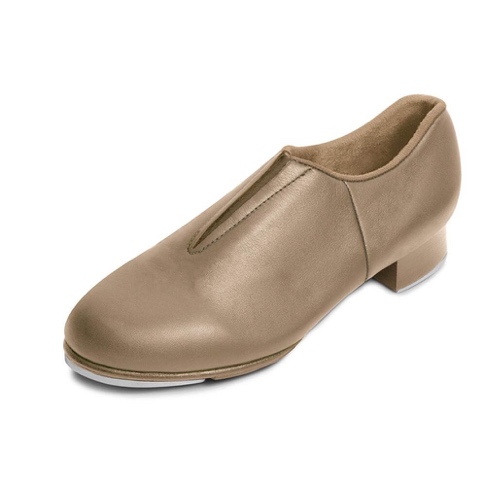 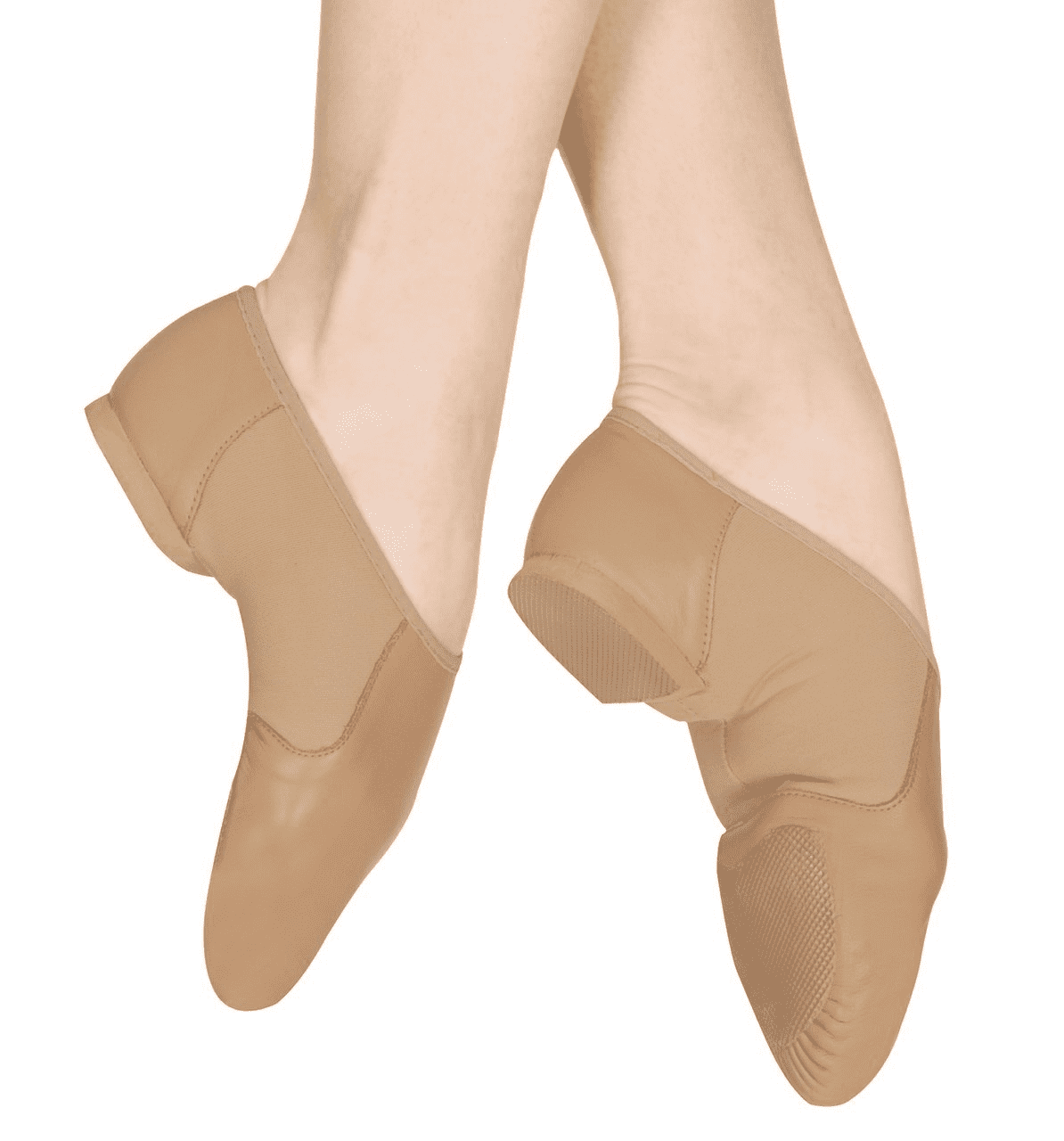 Tan T-Strap Jazz Shoes				Tan Slip On Tap Shoes